LinksGeneral NotesPlease refer to March sheet for reading, tables, other activities etc.WebsitesGeneral ActivitiesRTE Home School Hub	RTÉ 2 are showing Home School Hub every weekday at 11 am so tune in for lots of fun learning and activities.Ted Ed for kidsDaily Mile: Complete your daily mile jogging or walking for 15/20 minutes each day.  Do it wherever is safe for you.St. Mary’s GAA are doing a 30 Day Challenge for funds for Mullingar and Tullamore Hospitals which you can do daily. (Many of you may be already taking part)Newsflash: There is now an online edition of this magazine available to everyone.  There is reading and activities to complete by following the link on the school website www.newsmagmedia.ie Read an at least one article each week and complete an activity.Spellings/Tables Test: Get one of your parents to ask you your Spellings and Tables at the end of each week and complete in your Spelling Test Copy. Good morning 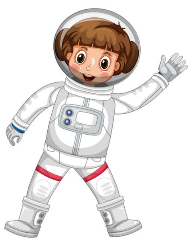 Abi , Anna, Anya, Ava Helen, Ava Lily, Bayya, Cathal, Daibhín, Darragh, Eimear, Elise, Emily, Emma May, Eoghan, Grace, Harry, James, Kallum, Kayleigh, Leah, Liadán, Orlaith, Pauraic, Ruby, Ryan K, Ryan P, Shaynah, Sophia, Stephen, Thomas C, Thomas M, TomI hope you are all well. I would like your parents to send me an email. My email address is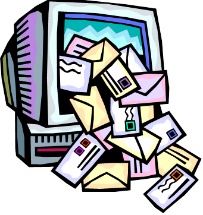 MTComerfordscn@gmail.comI will need your parents’ email address for your report. You can also send me an email if you have any questions about your school work. You can also send me a picture of your work, your activities at home, etc…….anything  that you have achieved that makes you feel really proud. We have all heard the sad news that we will not be going back to school until September. I miss you all. I miss how you all loved to chat and ‘’delay’’ our work – hmmmmmm…..now, that is a lovely memory. I will see you in September and please God, we will celebrate our First Holy Communion at some stage. I know the weather is lovely and it may be difficult to do some class work – but keep reading. Every subject needs reading. Also remember your tables and skip-counting – every class (in both primary and secondary school) needs tables!Second Class: This is your suggested plan of work for this week.Just try your best – there is no need to worry about not understanding a topic or not finishing any activity.  It is very important that Wash your handsGet some fresh air everyday (within 5 kilometres from your home!!)Think of a nice word to put on your rock – art for this weekRead a story to someone ……….or to yourself.Look up the moon phase for tonight.Wash your handsDo some mental maths –telling the time is so important, but we need to practice this skill. Look at the clock, phone, microwave etc and write down the time. Can you say this another way?Do this once every morning and once every evening. Stay safeRecord your learning experiences (1) Academic, (2) Exercise/Fun and (3) Home Chores) in your homework journal everydayWash your handsGood morning Abi , Anna, Anya, Ava Helen, Ava Lily, Bayya, Cathal, Daibhín, Darragh, Eimear, Elise, Emily, Emma May, Eoghan, Grace, Harry, James, Kallum, Kayleigh, Leah, Liadán, Orlaith, Pauraic, Ruby, Ryan K, Ryan P, Shaynah, Sophia, Stephen, Thomas C, Thomas M, TomI hope you are all well. I would like your parents to send me an email. My email address isMTComerfordscn@gmail.comI will need your parents’ email address for your report. You can also send me an email if you have any questions about your school work. You can also send me a picture of your work, your activities at home, etc…….anything  that you have achieved that makes you feel really proud. We have all heard the sad news that we will not be going back to school until September. I miss you all. I miss how you all loved to chat and ‘’delay’’ our work – hmmmmmm…..now, that is a lovely memory. I will see you in September and please God, we will celebrate our First Holy Communion at some stage. I know the weather is lovely and it may be difficult to do some class work – but keep reading. Every subject needs reading. Also remember your tables and skip-counting – every class (in both primary and secondary school) needs tables!Second Class: This is your suggested plan of work for this week.Just try your best – there is no need to worry about not understanding a topic or not finishing any activity.  It is very important that Wash your handsGet some fresh air everyday (within 5 kilometres from your home!!)Think of a nice word to put on your rock – art for this weekRead a story to someone ……….or to yourself.Look up the moon phase for tonight.Wash your handsDo some mental maths –telling the time is so important, but we need to practice this skill. Look at the clock, phone, microwave etc and write down the time. Can you say this another way?Do this once every morning and once every evening. Stay safeRecord your learning experiences (1) Academic, (2) Exercise/Fun and (3) Home Chores) in your homework journal everydayWash your handsGood morning Abi , Anna, Anya, Ava Helen, Ava Lily, Bayya, Cathal, Daibhín, Darragh, Eimear, Elise, Emily, Emma May, Eoghan, Grace, Harry, James, Kallum, Kayleigh, Leah, Liadán, Orlaith, Pauraic, Ruby, Ryan K, Ryan P, Shaynah, Sophia, Stephen, Thomas C, Thomas M, TomI hope you are all well. I would like your parents to send me an email. My email address isMTComerfordscn@gmail.comI will need your parents’ email address for your report. You can also send me an email if you have any questions about your school work. You can also send me a picture of your work, your activities at home, etc…….anything  that you have achieved that makes you feel really proud. We have all heard the sad news that we will not be going back to school until September. I miss you all. I miss how you all loved to chat and ‘’delay’’ our work – hmmmmmm…..now, that is a lovely memory. I will see you in September and please God, we will celebrate our First Holy Communion at some stage. I know the weather is lovely and it may be difficult to do some class work – but keep reading. Every subject needs reading. Also remember your tables and skip-counting – every class (in both primary and secondary school) needs tables!Second Class: This is your suggested plan of work for this week.Just try your best – there is no need to worry about not understanding a topic or not finishing any activity.  It is very important that Wash your handsGet some fresh air everyday (within 5 kilometres from your home!!)Think of a nice word to put on your rock – art for this weekRead a story to someone ……….or to yourself.Look up the moon phase for tonight.Wash your handsDo some mental maths –telling the time is so important, but we need to practice this skill. Look at the clock, phone, microwave etc and write down the time. Can you say this another way?Do this once every morning and once every evening. Stay safeRecord your learning experiences (1) Academic, (2) Exercise/Fun and (3) Home Chores) in your homework journal everydayWash your handsGood morning Abi , Anna, Anya, Ava Helen, Ava Lily, Bayya, Cathal, Daibhín, Darragh, Eimear, Elise, Emily, Emma May, Eoghan, Grace, Harry, James, Kallum, Kayleigh, Leah, Liadán, Orlaith, Pauraic, Ruby, Ryan K, Ryan P, Shaynah, Sophia, Stephen, Thomas C, Thomas M, TomI hope you are all well. I would like your parents to send me an email. My email address isMTComerfordscn@gmail.comI will need your parents’ email address for your report. You can also send me an email if you have any questions about your school work. You can also send me a picture of your work, your activities at home, etc…….anything  that you have achieved that makes you feel really proud. We have all heard the sad news that we will not be going back to school until September. I miss you all. I miss how you all loved to chat and ‘’delay’’ our work – hmmmmmm…..now, that is a lovely memory. I will see you in September and please God, we will celebrate our First Holy Communion at some stage. I know the weather is lovely and it may be difficult to do some class work – but keep reading. Every subject needs reading. Also remember your tables and skip-counting – every class (in both primary and secondary school) needs tables!Second Class: This is your suggested plan of work for this week.Just try your best – there is no need to worry about not understanding a topic or not finishing any activity.  It is very important that Wash your handsGet some fresh air everyday (within 5 kilometres from your home!!)Think of a nice word to put on your rock – art for this weekRead a story to someone ……….or to yourself.Look up the moon phase for tonight.Wash your handsDo some mental maths –telling the time is so important, but we need to practice this skill. Look at the clock, phone, microwave etc and write down the time. Can you say this another way?Do this once every morning and once every evening. Stay safeRecord your learning experiences (1) Academic, (2) Exercise/Fun and (3) Home Chores) in your homework journal everydayWash your handsGood morning Abi , Anna, Anya, Ava Helen, Ava Lily, Bayya, Cathal, Daibhín, Darragh, Eimear, Elise, Emily, Emma May, Eoghan, Grace, Harry, James, Kallum, Kayleigh, Leah, Liadán, Orlaith, Pauraic, Ruby, Ryan K, Ryan P, Shaynah, Sophia, Stephen, Thomas C, Thomas M, TomI hope you are all well. I would like your parents to send me an email. My email address isMTComerfordscn@gmail.comI will need your parents’ email address for your report. You can also send me an email if you have any questions about your school work. You can also send me a picture of your work, your activities at home, etc…….anything  that you have achieved that makes you feel really proud. We have all heard the sad news that we will not be going back to school until September. I miss you all. I miss how you all loved to chat and ‘’delay’’ our work – hmmmmmm…..now, that is a lovely memory. I will see you in September and please God, we will celebrate our First Holy Communion at some stage. I know the weather is lovely and it may be difficult to do some class work – but keep reading. Every subject needs reading. Also remember your tables and skip-counting – every class (in both primary and secondary school) needs tables!Second Class: This is your suggested plan of work for this week.Just try your best – there is no need to worry about not understanding a topic or not finishing any activity.  It is very important that Wash your handsGet some fresh air everyday (within 5 kilometres from your home!!)Think of a nice word to put on your rock – art for this weekRead a story to someone ……….or to yourself.Look up the moon phase for tonight.Wash your handsDo some mental maths –telling the time is so important, but we need to practice this skill. Look at the clock, phone, microwave etc and write down the time. Can you say this another way?Do this once every morning and once every evening. Stay safeRecord your learning experiences (1) Academic, (2) Exercise/Fun and (3) Home Chores) in your homework journal everydayWash your handsGood morning Abi , Anna, Anya, Ava Helen, Ava Lily, Bayya, Cathal, Daibhín, Darragh, Eimear, Elise, Emily, Emma May, Eoghan, Grace, Harry, James, Kallum, Kayleigh, Leah, Liadán, Orlaith, Pauraic, Ruby, Ryan K, Ryan P, Shaynah, Sophia, Stephen, Thomas C, Thomas M, TomI hope you are all well. I would like your parents to send me an email. My email address isMTComerfordscn@gmail.comI will need your parents’ email address for your report. You can also send me an email if you have any questions about your school work. You can also send me a picture of your work, your activities at home, etc…….anything  that you have achieved that makes you feel really proud. We have all heard the sad news that we will not be going back to school until September. I miss you all. I miss how you all loved to chat and ‘’delay’’ our work – hmmmmmm…..now, that is a lovely memory. I will see you in September and please God, we will celebrate our First Holy Communion at some stage. I know the weather is lovely and it may be difficult to do some class work – but keep reading. Every subject needs reading. Also remember your tables and skip-counting – every class (in both primary and secondary school) needs tables!Second Class: This is your suggested plan of work for this week.Just try your best – there is no need to worry about not understanding a topic or not finishing any activity.  It is very important that Wash your handsGet some fresh air everyday (within 5 kilometres from your home!!)Think of a nice word to put on your rock – art for this weekRead a story to someone ……….or to yourself.Look up the moon phase for tonight.Wash your handsDo some mental maths –telling the time is so important, but we need to practice this skill. Look at the clock, phone, microwave etc and write down the time. Can you say this another way?Do this once every morning and once every evening. Stay safeRecord your learning experiences (1) Academic, (2) Exercise/Fun and (3) Home Chores) in your homework journal everydayWash your handsSecond Class Week 5 – Summer TermSecond Class Week 5 – Summer TermSecond Class Week 5 – Summer TermSecond Class Week 5 – Summer TermSecond Class Week 5 – Summer TermSecond Class Week 5 – Summer TermDayMonday May 18th  Tuesday  May 19th Wednesday May 20th Thursday May 21st Friday May 22nd  EnglishReadingThe Green Genie – Unit 20 – Page 80, 81.Do answers orally – in your head.Reading – SESE book 87-89ReadingThe Green GenieUnit 20 – Page 82, 83. Page 82 -Do answers orally – in your head.Plurals are really important.  Page 83 – write the answers in your copy. It’s a good idea to practice changing words into plural words. Reading – SESE book 87-89Reading - DEAR(Drop Everything And Read)EnglishReading/NovelMy Read at Home Book 2 – second class (C J Fallon)(Read 1 story per day and see if you can answer the questions – orally.)Story line online has lots of books that are read by famous people. Here is an example of one story. https://www.storylineonline.net/books/arnie-the-doughnut/Make a note of what you thought of the story. Reading/NovelMy Read at Home Book 2 – second class (C J Fallon)(Read 1 story per day and see if you can answer the questions – orally.)Story line online has lots of books that are read by famous people.Did you read any others? Write down their names and give them a mark out of 10.Reading/NovelMy Read at Home Book 2 – second class (C J Fallon)(Read 1 story per day and see if you can answer the questions – orally.)Story line onlineReading/NovelMy Read at Home Book 2 – second class (C J Fallon)(Read 1 story per day and see if you can answer the questions – orally.)Story line onlineEnglishSpelling Made Fun C – Unit 30 - Page 96Spelling Made Fun C – Unit 30 – Page 97Spelling Made Fun C – Unit 30 – Page 98Spelling Made Fun C – Unit 30 – Page 99TestEnglishHandwriting - Page 57Handwriting – Page 58WritingWritingWriting The Green Genie page 83WritingThe Green Genie page 83WritingGaeilgeAbair Liom D Unit 26 – Ceolchoirm na scoile -  130, 131Online resource – click on Póstaer –  Lá ar an trá. Foclóir 1 & 2.Story and activities based on this unit.Abair Liom D Unit 26 –  Ceolchoirm na scoile -  132, 133Online resource – click on Póstaer -   Lá ar an trá. Foclóir 1 & 2.Story and activities based on this unit.Dé Luain : MondayDé Máirt : TuesdayDé Céadaoin : WednesdayDéardaoin : ThursdayDé hAoine : FridayDé Sathairn : SaturdayDé Domhnaigh : SundayAbair Liom D Unit 26 –  Ceolchoirm na scoile -  134Online resource – click on Póstaer -   Lá ar an trá. Foclóir 1 & 2.Story and activities based on this unit.Abair Liom D Unit 26 –  Ceolchoirm na scoile -   135Online resource – click on Póstaer -   Lá ar an trá. Foclóir 1 & 2.Story and activities based on this unit.Abair Liom D Unit 26 –  Ceolchoirm na scoile -   RevisionGaeilgeReading/LeitheoireachtListen to the Amhrán – Ag Seinm Ceol  - and the Dán – Clog na Scoile  - everyday for reading and listening.Reading/LeitheoireachtListen to the Amhrán – Ag Seinm Ceol  - and the Dán – Clog na Scoile  - everyday for reading and listening.Reading/LeitheoireachtListen to the Amhrán – Ag Seinm Ceol  - and the Dán – Clog na Scoile  - everyday for reading and listening.Reading/LeitheoireachtListen to the Amhrán – Ag Seinm Ceol  - and the Dán – Clog na Scoile  - everyday for reading and listening.GaeilgeFuaimeanna & Focail Unit 30 - 62Fuaimeanna & Focail Unit 30 - 63Fuaimeanna & Focail Unit 30 – learn spellingsFuaimeanna & Focail Unit 30 – learn spellingsTestI have very sad news (get a tissue) – this is the last chapter - you have finished this book. Yippee! Well done. You are amazing!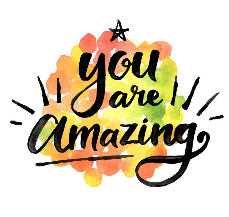 MathsBusy at Maths 2 –Page 150 – Area – stamps and tilesWeblink - Activity 150A - Page 150Busy at Maths 2 – Page 151 – Area – The gardenWeblink - Activity 151A - Page 151Busy at Maths 2 – Page 152 – Subtraction 4 – Renaming A.Subtraction with renaming is difficult. Try to follow the example – shorter way on the top of page 153. Don’t worry if you cannot complete the page, or if you don’t understand it. Your teacher will revise this with you, next September. Weblink - Activity 152A - Page 152Busy at Maths 2 – Page 153 – Subraction 4 – Renaming BLike page 152, don’t worry if you cannot do this page.Follow the example  - the shorter way at the top of the page.Weblink - Activity 153A - Page 153AreaGuess how many copies it takes to cover the kitchen table?Now, work out the correct answer, using copies – were you nearly right?Work out the area of 2 other surfaces in your house. Estimate firstMathsTables: Revise Subtraction -6.Start at 87, subtract 6, keep going, until you reach 0 or near 0Tables Revise Subtraction -6.Start at 90, subtract 6, keep going, until you reach 0 or near 0Tables Revise Subtraction -6.Tables Revise Subtraction -6.Look at 100 square in hard back copy. Close your eyes, put your finger on number, subtract 6.Tables Revise Subtraction -6.Ask a member of your family to call out a number, you subtract 6 as fast as you can.Counting in 5s to 505, 10, 15, 20, 25Counting in 5s to 505, 10, 15, 20, 25, 30, 35, 40Counting in 5s to 505, 10, 15, 20, 25, 30, 35, 40, 45, 50Counting in 5s to 100 – Can you???Counting in 5s to 100A little reminderBrainteasers 2 – this book should have been finished before Easter.A little reminderBrainteasers 2 – this book should have been finished before Easter.A little reminderBrainteasers 2 – this book should have been finished before Easter.A little reminderBrainteasers 2 – this book should have been finished before Easter.A little reminderBrainteasers 2 – this book should have been finished before Easter.Try https://www.topmarks.co.uk/maths-games/hit-the-button for maths games.Try https://www.topmarks.co.uk/maths-games/hit-the-button for maths games.Try https://www.topmarks.co.uk/maths-games/hit-the-button for maths games.Try https://www.topmarks.co.uk/maths-games/hit-the-button for maths games.Try https://www.topmarks.co.uk/maths-games/hit-the-button for maths games.P.EJoe WICKS/Gonoodle/Cosmic YogaJoe WICKS/Gonoodle/Cosmic YogaSESE (Hist./Geog./Science)(Note – Small World may be used as reading material)Small World 2nd Class  - Page 87 – Theme Space – Earth, Moon and SunRead and complete page 87Small World 2nd Class –Page 88 – Theme – Space - AstronautsRead and complete page 88.You may have to do some research to check the sentences in the stars. Small World 2nd Class –Page 89 – Theme – Space - AstronautsRead and complete page 89.ArtLots of children are painting rocks. Why don’t you find a rock, paint it and place it around Rochfortbridge to make someone smile??Your parents may like to look up the ‘Rochfortbridge Rocks ‘ page on Facebook.ReligionGrow in Love Second ClassGrow in Love Second ClassTheme 9 Lesson 1 – God has created usPage 51 – God has given me gifts and talentsComplete page 51. You may have discovered lots of new gifts and talents that God has given you, during this time – for example – cooking, helping, gardening, etcGrow in Love Second ClassTheme 9 Lesson 1 – God has created usPage 52  - Adam and Eve Complete page 52You may like to watch the various clips with this chapter on growinlove online. .Grow in Love Second ClassTheme 9 – Lesson 2 – God wants us to be happyPage 53 – Read this poem with your family.Watch the clip ‘Adam and Eve’ and ‘What God wants’.MusicGo to the Music Generation link at the bottom of the Covid 19 link on our website and check out the materials for Second ClassFor Music links – PLEASE, PLEASE, ask your parents/guardians for permission first.The Right NotePage 761  2  3  4Each box is a beat Clap – 1 ,2 ,3 ,4Write a different sea creature in each box.You may split the word.But remember each box is one beat or clap.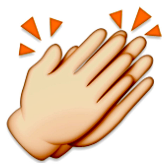 https://www.youtube.com/watch?v=p-T6aaRV9HY&feature=emb_logoLouis Armstrong – What a wonderful world?This song celebrates our wonderful world.Sing and smile!Classical music is so important. Here is a nice tune from Carnival of the Animals called Aquarium.https://www.youtube.com/watch?v=a4lmvXYRfa4&feature=emb_logoAQUARIUM BY SAINT-SAËNS - ANIMATION BY TOM SCOTTClassical music is so important. Here is a nice tune from Carnival of the Animals called Aquarium.https://www.youtube.com/watch?v=a4lmvXYRfa4&feature=emb_logoAQUARIUM BY SAINT-SAËNS - ANIMATION BY TOM SCOTTClassical music is so important. Here is a nice tune from Carnival of the Animals called Aquarium.https://www.youtube.com/watch?v=a4lmvXYRfa4&feature=emb_logoAQUARIUM BY SAINT-SAËNS - ANIMATION BY TOM SCOTTClassical music is so important. Here is a nice tune from Carnival of the Animals called Aquarium.https://www.youtube.com/watch?v=a4lmvXYRfa4&feature=emb_logoAQUARIUM BY SAINT-SAËNS - ANIMATION BY TOM SCOTTClassical music is so important. Here is a nice tune from Carnival of the Animals called Aquarium.https://www.youtube.com/watch?v=a4lmvXYRfa4&feature=emb_logoAQUARIUM BY SAINT-SAËNS - ANIMATION BY TOM SCOTTReligion:  Register an account with 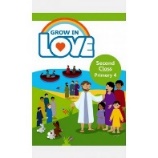 Grow in Love – use email trial@growinlove.ie						Password: growinloveGaeilge; Register an account with Folens Online  - register as a teacher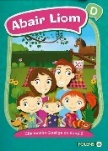 				Use Prim20 as the roll number				Abair Liom B		Resources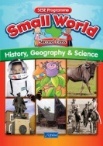 C J FallonGo to http://my.cjfallon.ie  Click ‘Student Resources’, then filter to the title you require, making sure ‘Online Book’ is selected under ‘Resources’C J Fallon – as above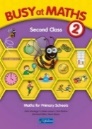 Generalwww.teachstarter.comYear 2 School Closure - Learning From Home PackA collection of age-appropriate, Year 2 teaching resourcesTwinkl				Twinkl.ie are offering parents a One Month FREE Ultimate Membership to Twinkl.ie.This will allow parents unlimited access to every single resource for every singleresource for every single curriculum subject from Junior Infants to Sixth Class. Gotowww.twinkl.ie/offer and enter the code IRLTWINKLHELPS.GaeilgeCúlaEnglishDavid Walliams daily story		Google ‘bit ly audio elevenses’https://wordville.com/ReadingComp/	Online reading comprehension exerciseshttps://www.wilbooks.com/free-resources-free-online-books-second-grade Free extra reading bookshttp://class2ab.weebly.com/uploads/8/1/6/5/8165075/stanley.pdf Flat Stanley booksMathsIXL maths	Maths & EnglishMaths is fun – online timed sums	Practice your addition, subtraction tablesSPHECosmic kids yogaArtDraw with Don:  Don Conroy has a You Tube channel where he has lessons to draw different things like owls and clowns.PEGo noodle 		Activities, games, etcThe Body Coach: Joe Wicks has a daily P.E. for Primary School Children which can be followed on The Body Coach You Tube channel.Variouswww.topmarks.co.uk  www.pinterest.com (very good for art ideas)www.arcademics.comwww.scoilnet.ie